教师招聘每日一练（9月6日）1.自我提高内驱力和附属内驱力属于( )。   [单选题]正确率：27.91%2.测验时候，遇到某个难题，先做简单的题目，这属于( )。   [单选题]正确率：60.47%3.毛泽东在写给他的老师徐特立的信中说:“你是我二十年前的先生，你现在仍然是我的先生，你将来必定还是我的先生。”这说明教师对学生的影响具有( )。   [单选题]正确率：100%4.乌申斯基指出，一般说来，儿童是依靠形式、颜色、声音和感觉来进行思维的。这说明教学中应贯彻( )。   [单选题]正确率：95.35%5.良好师生关系的特征不包括( )。   [单选题]正确率：86.05%选项小计比例A.外部动机 (答案)1227.91%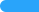 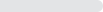 B.内部动机2865.12%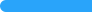 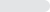 C.直接动机24.65%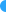 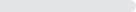 D.间接动机12.33%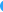 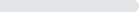 选项小计比例A.计划策略716.28%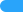 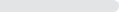 B.监控策略12.33%C.调节策略 (答案)2660.47%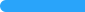 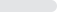 D.组织策略920.93%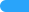 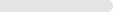 选项小计比例A.层次性00%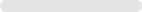 B.自觉性00%C.深远性 (答案)43100%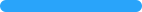 D.规范性00%选项小计比例A.直观性原则 (答案)4195.35%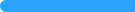 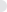 B.启发性原则00%C.巩固性原则00%D.循序渐进原则24.65%选项小计比例A.尊师爱生24.65%B.民主平等00%C.教学相长49.3%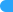 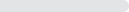 D.和谐统一 (答案)3786.05%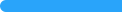 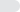 